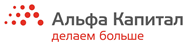 Уведомление об обязательной информации Управляющей компании (по состоянию на 01.04.2022 г.)ООО УК «Альфа-Капитал», в целях реализации требований Базового стандарта защиты прав и интересов физических и юридических лиц – получателей финансовых услуг, оказываемых членами саморегулируемых организаций в сфере финансового рынка, объединяющих акционерные инвестиционные фонды и управляющие компании инвестиционных фондов, паевых инвестиционных фондов и негосударственных пенсионных фондов, уведомляет и предоставляет перечень обязательной информации всем заинтересованным лицам для ознакомления.Полное фирменное наименование: Общество с ограниченной ответственностью «Управляющая компания «Альфа-Капитал».Сокращенное фирменное наименование: ООО УК «Альфа-Капитал».Полное фирменное наименование на английском языке: «Alfa-Capital Management Company Limited Liability Company».Сокращенное фирменное наименование на английском языке: «Alfa-Capital Management Company LLC».Адрес электронной почты: info@alfacapital.ruМесто нахождения и почтовый адрес:123001, Москва, ул. Садовая-Кудринская, д. 32, стр. 1. График работы: понедельник-пятница с 09:30 - 18:30 (МСК).  Нерабочие дни: суббота, воскресенье и нерабочие праздничные дни в Российской Федерации.Телефон: (495) 797-31-52Факс: (495) 797-31-51Адрес официального сайта в сети интернет: http://www.alfacapital.ru/Лицензия на осуществление деятельности по управлению инвестиционными фондами, паевыми инвестиционными фондами и негосударственными пенсионными фондами № № 21-000-1-00028, выданная Федеральной службой по финансовым рынкам от 22 сентября 1998, без ограничения срока действия.  Информация об органе, выдавшем лицензию на осуществление деятельности по  управлению инвестиционными фондами, паевыми инвестиционными фондами и негосударственными пенсионными фондами (его наименование, адрес и телефоны): с учетом положений Федерального закона от 23.07.2013 № 251-ФЗ «О внесении изменений в отдельные законодательные акты Российской Федерации в связи с передачей Центральному банку Российской Федерации полномочий по регулированию, контролю и надзору в сфере финансовых рынков»: Банк России, Адрес: ул. Неглинная, 12, Москва, 107016, Телефон: 8 800 300-30-00.Членство в саморегулируемых организациях (далее – СРО):  Национальная ассоциация участников фондового рынка Адрес официального сайта СРО в сети интернет: http://www.naufor.ruИнформация о Базовом стандарте защиты прав и интересов физических и юридических лиц – получателей финансовых услуг, оказываемых членами саморегулируемых организаций в сфере финансового рынка, объединяющих акционерные инвестиционные фонды и управляющие компании инвестиционных фондов, паевых инвестиционных фондов и негосударственных пенсионных фондов которыми руководствуется ООО УК «Альфа-Капитал» при осуществлении своей деятельности раскрыта по адресу http://www.naufor.ru/tree.asp?n=4215.  Информация об органе, осуществляющем полномочия по контролю и надзору: Банк России, Адрес: ул. Неглинная, 12, Москва, 107016, Телефон: 8 800 300-30-00Порядок получения финансовых услуг и перечень документов, необходимых для получения финансовых услуг: услуги по доверительному управлению паевыми инвестиционными фондами, находящимися под управлением Управляющей компании, могут быть получены в порядке и сроки, установленные правилами доверительного управления, паевых инвестиционных фондов, находящихся под управлением Управляющей компании.Правила доверительного управления паевых инвестиционных фондов, находящихся под управлением Управляющей компании опубликованы на сайте ООО УК «Альфа-Капитал» по адресу http://www.alfacapital.ru в разделе «Отчетность и документы по фондам» https://www.alfacapital.ru/disclosure/pifs    Заявки на приобретение инвестиционных паев могут направляться в управляющую компанию посредством почтовой связи, позволяющей достоверно установить лицо, направившее и подписавшее заявку.Заявка на приобретение инвестиционных паев вместе с комплектом документов, требующихся для открытия лицевого счета в реестре владельцев инвестиционных паев фонда, должна быть отправлена заказным письмом с уведомлением о вручении по адресу управляющей компании: Российская Федерация, 123001, г. Москва, ул. Садовая-Кудринская, д. 32, стр. 1.Заявки на приобретение инвестиционных паев могут направляться номинальным держателем в интересах приобретателя инвестиционных паев посредством электронной связи в управляющую компанию в форме электронного документа подписанного электронной подписью и/или электронной копии документа заверенной электронной подписью при одновременном соблюдении следующих условий:•	Номинальный держатель направляет заявки на приобретение инвестиционных паев по системе электронного документооборота (далее – СЭД), участниками (пользователями) которой являются данный номинальный держатель, управляющая компания (далее - участники ЭДО), в соответствии с нормативными правовыми актами РФ, настоящими Правилами и соглашениями об ЭДО, заключенным между участниками ЭДО (далее соглашение об ЭДО).•	Заявка на приобретение инвестиционных паев направлена по форме предусмотренной настоящими правилами.•	Заявка на приобретение инвестиционных паев подписана электронной подписью (далее – ЭП) номинального держателя.Заявки на приобретение инвестиционных паев физическими лицами могут направляться в Управляющую компанию в виде электронного документа посредством информационного сервиса управляющей компании «Личный кабинет» в сети Интернет по адресу www.alfacapital.ru (далее - Личный кабинет) или мобильного приложения «Альфа-Капитал» - программы, установленной на мобильное устройство (далее  - мобильное приложение «Альфа-Капитал»). Доступ к Личному кабинету и мобильному приложению «Альфа-Капитал» является индивидуальным для каждого физического лица и предоставляется управляющей компанией в порядке, установленном управляющей компанией. Заявки на приобретение инвестиционных паев физическими лицами могут направляться агенту АО «АЛЬФА-БАНК» в виде электронного документа посредством информационных сервисов агента АО «АЛЬФА-БАНК» Интернет - банка «Альфа-Клик», доступ к которому осуществляется по адресу click.alfabank.ru или мобильного приложения «Альфа-Мобайл» - программы, установленной на мобильное устройство (далее совместно и по отдельности – Услуги дистанционного банковского обслуживания (Услуги ДБО)).Заявки на приобретение инвестиционных паев физическими лицами могут подаваться агенту АО «АЛЬФА-БАНК» при личном обращении в отделение агента. Агент предоставляет доступ к Услугам дистанционного оформления для заполнения заявок в электронном виде в специальных формах. Доступ к Услугам дистанционного оформления является индивидуальным для каждого физического лица и предоставляется агентом в порядке, установленном агентом. Заявка, поданная в виде электронного документа, должна содержать электронную подпись физического лица – простую электронную подпись.Заявки на приобретение инвестиционных паев физическими лицами могут направляться в Управляющую компанию в виде электронного документа посредством заполнения специальных форм на официальном сайте Управляющей компании www.alfacapital.ru. При оформлении заявки на приобретение инвестиционных паев физическое лицо дистанционно, путем прямого ввода или используя свой логин и пароль, полученный на портале государственных услуг Российской Федерации «Госуслуги» (далее - Портал Госуслуг, ЕСИА), предоставляет Управляющей компании свои персональные данные для проведения его упрощенной идентификации.  К заявкам на приобретение инвестиционных паев, паевых инвестиционных фондов, находящихся под управлением Управляющей компании, также предоставляются следующие документы:•	заявление на открытие лицевого счета в реестре паевого инвестиционного фонда;•	анкета зарегистрированного лица, заполняемая в целях открытия лицевого счета лицом, осуществляющим ведение реестра владельцев инвестиционных паев;Информация о способах направления обращений (жалоб) Управляющей компании, саморегулируемой организации и в надзорный орган:Получатель финансовой услуги вправе направить обращение (жалобу), содержащее сведения о возможном нарушении Управляющей компанией законодательства Российской Федерации и/или жалобу на действия Управляющей компании/сотрудников Управляющей компании непосредственно Управляющей компании, Саморегулируемой организации и в Надзорный орган.Управляющей компании путем направления обращения (жалобы) в письменном виде по адресу, указанному в Уведомлении, посредством Личного кабинета получателя финансовых услуг или через функцию «Отправить обращение» https://www.alfacapital.ru/disclosure/clients_info. Обращения, не содержащие сведений о наименовании (фамилии) и/или месте нахождения (адресе) обратившегося лица (далее - заявитель), признаются анонимными и не рассматриваются, за исключением случаев, когда заявитель является (являлся) клиентом Управляющей компании - физическим лицом и ему Управляющей компанией был присвоен идентификационный код, на который заявитель ссылается в обращении (при наличии в обращении подписи обратившегося лица).Обращения могут быть оставлены без рассмотрения, если повторное обращение не содержит новых данных, а все изложенные в них доводы ранее полно и объективно рассматривались, и заявителю был дан ответ. Управляющая компания вправе при рассмотрении обращения запросить дополнительные документы и сведения у заявителя.в Саморегулируемую организацию, указанную в пункте 5 Уведомления, способами, предусмотренными Саморегулируемой организацией. Контактная информация о Саморегулируемой организации представлена на официальном сайте НАУФОР по адресу http://www.naufor.ru.в Надзорный орган, указанный в пункте 7 Уведомления, способами, предусмотренными Надзорным органом. Вся официальная контактная информация Банка России представлена на официальном сайте Банка России по адресу www.cbr.ru, Интернет-приемная Банка России: https://www.cbr.ru/Reception/.Информация о способах защиты прав получателя финансовых услуг:Споры, возникающие в связи с исполнением правил доверительного управления паевых инвестиционных фондов, находящихся под управлением Управляющей компании,  разрешаются в соответствии с законодательством РФ. При не урегулировании споров и разногласий путем переговоров, Стороны устанавливают обязательный досудебный порядок урегулирования спорных вопросов. Этот порядок включает обязательное предъявление письменных претензий. После получения полного или частичного отказа одной Стороны удовлетворить письменную претензию другой Стороны либо при неполучении Стороной от другой Стороны ответа на претензию в месячный срок Сторона, предъявившая претензию, вправе обратиться по возникшему спору в суд.Также для защиты своих прав получатель финансовой услуги вправе обратиться в саморегулируемою организацию (НАУФОР) и в надзорный орган (Банк России) способами, указанными в пункте 9 настоящего Уведомления.